ФИО педагога: Иванюха С.П.Программа: ШахматыОбъединение: 2АНДата занятия по рабочей программе:07.04.2020г, 09.04.2020г.Тема занятия:План игры Задание: Разобрать ходы в классической партииМатериалы: шахматная доска, шахматные фигурки. Порядок выполнения: Посмотреть видеоурок «Шахматная школа. Составление плана игры» https://www.youtube.com/watch?v=cMFL7CkkkXQ            https://www.youtube.com/watch?v=B6eBT4_8GqYСамостоятельно реши задачи: поставь мат в один ход черному королю и используя нотацию записать и выслать решение. Начинают белые.№1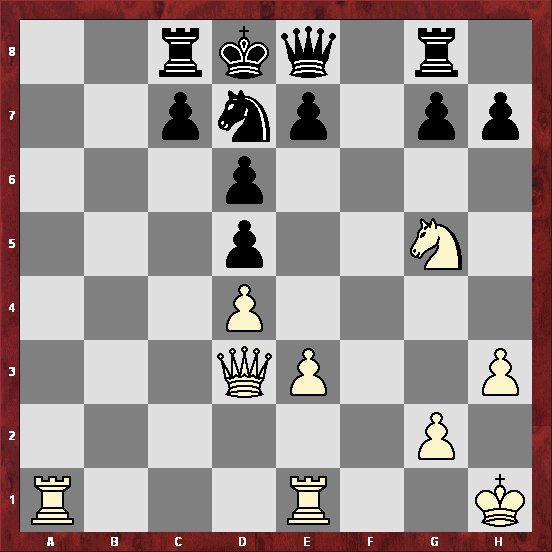 №2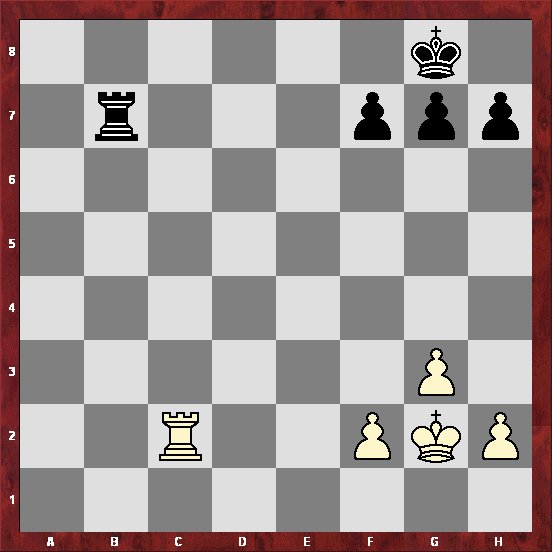 №3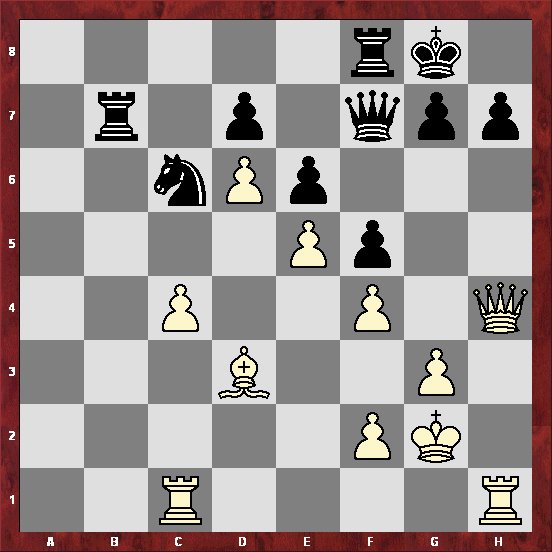 № 4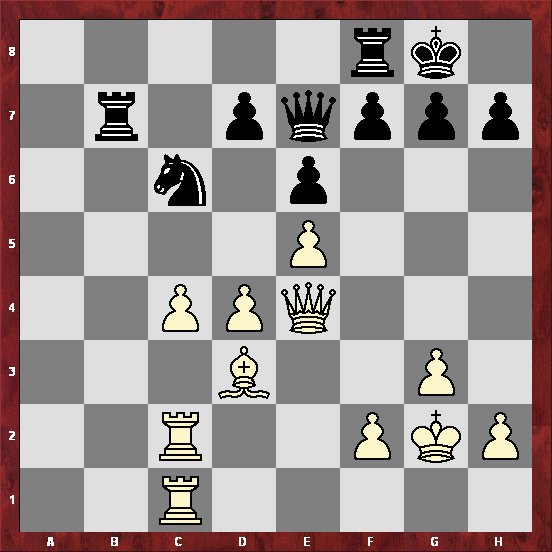 Важная информация (по необходимости): Играйте в шахматы, играйте с родными, или с друзьями.Решение записать, и отправить на электронную почту: isp-07@mail.ru 12.04.2020 г. 